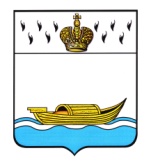         АДМИНИСТРАЦИЯ        Вышневолоцкого городского округа                                              Постановлениеот 11.02.2020.                                                                                                     № 68                                          г. Вышний ВолочекО Комиссии по разработке схемы размещения нестационарных торговых объектов и порядке внесения изменений в схему размещения нестационарных торговых объектов на территории Вышневолоцкого городского округа Тверской областиВ соответствии с Федеральными законами от 28.12.2009 № 381-ФЗ «Об основах государственного регулирования торговой деятельности в Российской Федерации», от 06.10.2003 № 131-ФЗ «Об общих принципах организации местного самоуправления в Российской Федерации», Постановлением Правительства Российской Федерации от 29.09.2010 № 772 «Об утверждении Правил включения нестационарных торговых объектов, расположенных на земельных участках, в зданиях, строениях и сооружениях, находящихся в государственной собственности, в схему размещения нестационарных торговых объектов», Постановлением Администрации Тверской области от 28.09.2010 № 458-па «О Порядке разработки и утверждения органами местного самоуправления муниципальных образований Тверской области схем размещения нестационарных торговых объектов», Уставом Вышневолоцкого городского округа Тверской области, Администрация Вышневолоцкого городского округа постановляет:1. Создать Комиссию по разработке схемы размещения нестационарных торговых объектов на территории Вышневолоцкого городского округа Тверской области (далее - Комиссия). Утвердить:- Положение о Комиссии  по разработке схемы размещения нестационарных торговых объектов на территории  Вышневолоцкого городского округа Тверской области (приложение 1).- Состав Комиссии по разработке схемы размещения нестационарных торговых объектов на территории  Вышневолоцкого городского округа Тверской области (приложение 2).- Порядок внесения изменений в схему размещения нестационарных торговых объектов на территории Вышневолоцкого городского округа Тверской области (далее - схема НТО) (приложение 3).2. Требования, предусмотренные настоящим постановлением, не распространяются на нестационарные торговые объекты:-задействованные в проведении разовых праздничных, общественно-политических, спортивных и иных массовых мероприятиях;-находящиеся в стационарных торговых объектах, строениях, сооружениях или на земельных участках, находящихся в частной собственности;-используемые исключительно во время режима работы ярмарки, в месте и целях, определенных в постановлении о проведении ярмарки и схеме размещения торговых мест на ярмарке, которые утверждаются организатором ярмарки.3. Контроль за исполнением настоящего постановления возложить на заместителя Главы Администрации Вышневолоцкого городского округа Петрова С.П.4. Настоящее постановление вступает в силу со дня его принятия, подлежит официальному опубликованию в газете "Вышневолоцкая  правда" и размещению на официальном сайте муниципального образования Вышневолоцкий  городской округ Тверской области в информационно-телекоммуникационной сети "Интернет".Глава Вышневолоцкого городского округа                                        Н.П. РощинаПоложениео Комиссии по разработке схемы размещения нестационарных торговых объектов на территории Вышневолоцкого городского округа Тверской области1. Общие положения1.1. Настоящее Положение определяет порядок работы комиссии по разработке схемы размещения нестационарных торговых объектов на территории Вышневолоцкого городского округа Тверской области (далее - Комиссия).1.2. Комиссия является совещательным органом, который в своей деятельности руководствуется Градостроительным кодексом РФ, Земельным кодексом РФ, Федеральными законами от 06.10.2003 № 131-ФЗ "Об общих принципах организации местного самоуправления в Российской Федерации", от 28.12.2009 № 381-ФЗ "Об основах государственного регулирования торговой деятельности в Российской Федерации", Постановлениями Правительства Российской Федерации от 09.04.2016 № 291 "Об утверждении правил установления субъектами Российской Федерации нормативов минимальной обеспеченности населения площадью торговых объектов и методики расчета нормативов минимальной обеспеченности населения площадью торговых объектов, а также о признании утратившим силу постановления Правительства Российской Федерации от 24 сентября 2010 г. № 754, от 29.09.2010 № 772 "Об утверждении правил включения нестационарных торговых объектов, расположенных на земельных участках, в зданиях, строениях и сооружениях, находящихся в государственной собственности, в схему размещения нестационарных торговых объектов", Постановлением Администрации Тверской области от 28.09.2010 № 458-па "О Порядке разработки и утверждения органами местного самоуправления муниципальных образований Тверской области схем размещения нестационарных торговых объектов" и настоящим Положением.2. Задачи и функции Комиссии2.1. Основными задачами Комиссии являются:- подготовка заключений о возможности согласования схемы размещения нестационарных торговых объектов на территории Вышневолоцкого городского округа Тверской области (далее - Схема НТО);- рассмотрение предложений о внесении изменений в Схему НТО.2.2. Для реализации возложенных задач Комиссия осуществляет следующие функции:- рассматривает и согласовывает разработанную Управлением экономического развития Администрации Вышневолоцкого городского округа (далее – Управление экономики) Схему НТО;- рассматривает информацию самостоятельных структурных подразделений Администрации Вышневолоцкого городского округа (Управление земельно-имущественных отношений и жилищной политики Администрации Вышневолоцкого городского округа, Управление архитектуры и градостроительства Администрации Вышневолоцкого городского округа) о наличии (отсутствии) возражений по местам размещения нестационарных торговых объектов (далее - объекты), а также типам и специализации объектов;- рассматривает подготовленные Управлением экономики обобщенные предложения о внесении изменений в Схему НТО;- рассматривает вопросы, связанные с размещением и функционированием НТО на территории Вышневолоцкого городского округа;- взаимодействует с Управлением земельно-имущественных отношений и жилищной политики Администрации Вышневолоцкого городского округа по вопросам согласования Схемы НТО и внесения изменений в Схему НТО в отношении земельных участков, находящихся в государственной собственности до разграничения.2.3. Комиссия готовит заключения:- о согласовании разработанной Схемы НТО, которая утверждается правовым актом Администрации Вышневолоцкого городского округа;- о внесении изменений в Схему НТО, которые утверждаются правовым актом Администрации Вышневолоцкого городского округа.3. Организация работы Комиссии3.1. Комиссия формируется из представителей структурных и самостоятельных структурных подразделений Администрации Вышневолоцкого городского округа. Состав Комиссии утверждается постановлением Администрации Вышневолоцкого городского округа.3.2. Комиссия состоит из председателя, заместителя председателя, секретаря и членов Комиссии. Все члены Комиссии при принятии решений обладают равными правами.3.3. Председателем Комиссии является заместитель Главы администрации Вышневолоцкого городского округа.3.4. Председатель Комиссии:- руководит деятельностью Комиссии;- определяет место и время проведения заседаний Комиссии;- утверждает повестку дня заседания Комиссии;- проводит заседания Комиссии;- подписывает от имени Комиссии все документы, связанные с выполнением возложенных на Комиссию задач и функций, в том числе протокол заседания Комиссии;- представляет Комиссию по вопросам, относящимся к ее компетенции;- несет персональную ответственность за выполнение возложенных на Комиссию задач.3.5. Заместитель председателя Комиссии осуществляет полномочия председателя Комиссии в период его юридического отсутствия.3.6. Секретарь Комиссии осуществляет организационно-техническое обеспечение деятельности Комиссии.3.7. Секретарь Комиссии:- формирует повестку дня заседания Комиссии;- организует сбор и подготовку материалов к заседаниям Комиссии;- информирует членов Комиссии о месте, времени проведения и повестке дня заседания;- оформляет протоколы заседаний Комиссии;- готовит проекты писем (обращений) и выписки из протокола заседания Комиссии в соответствии с принятыми решениями;- формирует в дело документы Комиссии, хранит их и сдает в архив Администрации Вышневолоцкого городского округа в установленном порядке.В период юридического отсутствия секретаря Комиссии его работу по решению председателя Комиссии исполняет другой член Комиссии.3.8. Заседание Комиссии является правомочным, если на нем присутствует более половины состава Комиссии.3.9. Заседания Комиссии проводятся по мере необходимости.3.10. Заседание Комиссии проводится в соответствии с утвержденной председателем Комиссии повесткой дня.3.11. Решения Комиссии оформляются протоколом, который подписывают председатель и секретарь Комиссии.3.12. В целях рассмотрения отдельных вопросов, входящих в компетенцию Комиссии, могут создаваться рабочие группы. Состав рабочей группы утверждается решением Комиссии. Члены рабочей группы изучают документы и дают предложения по рассматриваемым вопросам. Предложения рабочей группы оформляются протоколом, который направляется на рассмотрение Комиссии для принятия окончательного решения.4. Порядок обжалования решений Комиссии4.1. Заинтересованные лица в случае несогласия с решением, принятым Комиссией, вправе письменно обратиться в Комиссию за получением копий документов, непосредственно связанных с принятием решения в отношении обратившегося заинтересованного лица, и выпиской из протокола заседания Комиссии. Секретарь Комиссии в течение 14 дней со дня поступления обращения направляет заинтересованному лицу заверенные копии документов, относящихся к рассмотрению вопросов в отношении данного лица, и выписку из протокола заседания Комиссии.4.2. Решение Комиссии может быть обжаловано в порядке и сроки, установленные действующим законодательством.5. Прекращение деятельности Комиссии5.1. Деятельность Комиссии прекращается постановлением Администрации Вышневолоцкого городского округа.Глава Вышневолоцкого городского округа                                           Н.П. РощинаСОСТАВКомиссии по разработке схемы размещения нестационарных торговых объектов на территории Вышневолоцкого городскогоокруга Тверской областиГлава Вышневолоцкого городского округа                                      Н.П. РощинаПорядоквнесения изменений в схему размещения нестационарных торговых объектов на территории Вышневолоцкого городского округа Тверской области1. Общие положения1.1. Настоящий порядок (далее - Порядок) определяет процедуру и основания внесения изменений в схему размещения нестационарных торговых объектов на территории Вышневолоцкого городского округа Тверской области (далее - Схема НТО).1.2. Порядок разработан в соответствии с Градостроительным кодексом РФ, Земельным кодексом РФ, Федеральными законами от 06.10.2003 № 131-ФЗ "Об общих принципах организации местного самоуправления в Российской Федерации", от 28.12.2009 № 381-ФЗ "Об основах государственного регулирования торговой деятельности в Российской Федерации", Постановлениями Правительства Российской Федерации от 09.04.2016 № 291 "Об утверждении правил установления субъектами Российской Федерации нормативов минимальной обеспеченности населения площадью торговых объектов и методики расчета нормативов минимальной обеспеченности населения площадью торговых объектов, а также о признании утратившим силу постановления Правительства Российской Федерации от 24 сентября 2010 г. № 754, от 29.09.2010 № 772 "Об утверждении правил включения нестационарных торговых объектов, расположенных на земельных участках, в зданиях, строениях и сооружениях, находящихся в государственной собственности, в схему размещения нестационарных торговых объектов", Постановлением Администрации Тверской области от 28.09.2010 № 458-па "О Порядке разработки и утверждения органами местного самоуправления муниципальных образований Тверской области схем размещения нестационарных торговых объектов.1.3. Размещение нестационарных торговых объектов на территории Вышневолоцкого городского округа Тверской области на земельных участках, в зданиях, строениях, сооружениях, находящихся в государственной или муниципальной собственности осуществляется в местах, определенных Схемой НТО.2. Внесение изменений в Схему НТО2.1. Изменения в Схему НТО вносятся на основании заключений Комиссии не чаще двух раз в год.2.2. При внесении изменений в Схему НТО учитываются архитектурные, градостроительные, строительные, экологические, противопожарные нормы и правила, нормативы минимальной обеспеченности населения площадью торговых объектов, рассчитанных в соответствии с методикой расчета указанных нормативов, утвержденной Правительством Российской Федерации.Размещение нестационарных торговых объектов на территории Вышневолоцкого городского округа Тверской области не должно мешать пешеходному движению, нарушать противопожарные требования, условия инсоляции территории и помещений, рядом с которыми они расположены, ухудшать визуальное восприятие среды города и благоустройство территории и застройки.Не допускается размещение нестационарных торговых объектов под козырьками вестибюлей, в арках зданий, площадках (детских, предназначенных для отдыха, спортивных), транспортных стоянках, посадочных площадках городского пассажирского транспорта, в охранной зоне водопроводных, канализационных, тепловых, кабельных электрических сетей и сетей связи, трубопроводов.2.3. Основаниями для внесения изменений в Схему НТО являются:2.3.1. обеспечение устойчивого развития территорий и достижение нормативов минимальной обеспеченности населения площадью торговых объектов;2.3.2. обеспечение населения социально значимыми товарами (услугами) на конкурентных началах;2.3.3. формирование торговой инфраструктуры с учетом видов и типов торговых объектов, форм и способов торговли;2.3.4. повышение доступности товаров для населения.2.4. Основаниями для исключения мест размещения из Схемы НТО являются:2.4.1. размещение объектов в нарушение требований действующего законодательства (санитарных, градостроительных, противопожарных и других норм и правил), в том числе:- на дворовых территориях, в арках зданий, цветниках, площадках (детских, отдыха, спортивных);- в охранной зоне инженерных сетей (при условии размещения на них киосков и павильонов);2.4.2. принятие Администрацией Вышневолоцкого городского округа следующих решений:- об использовании мест размещения НТО для целей, связанных с развитием улично-дорожной сети, размещением остановок городского общественного транспорта, оборудованием бордюров, организацией парковочных карманов;- об изменении градостроительной ситуации.2.4.3. обращение Управления земельно-имущественных отношений и жилищной политики Администрации Вышневолоцкого городского округа об исключении территории из Схемы НТО (в отношении земельных участков, находящихся в государственной или муниципальной собственности).2.5. В целях организации работы по внесению изменений в Схему НТО Управление экономического развития Администрации Вышневолоцкого городского округа (далее – Управление экономики):2.5.1. ведет реестр субъектов предпринимательства, осуществляющих деятельность в нестационарных торговых объектах, размещенных в местах согласно Схеме НТО;2.5.2. координирует работу по обмену информацией о нестационарных торговых объектах, размещенных на территории Вышневолоцкого городского округа, между самостоятельными структурными и структурными подразделениями Администрации Вышневолоцкого городского округа, контролирующими и надзорными органами, Министерством промышленности и торговли Тверской области;2.5.3. готовит перечень нестационарных торговых объектов, размещенных в местах согласно Схеме НТО, и направляет его в Управление архитектуры и градостроительства Администрации Вышневолоцкого городского округа, в Управление земельно-имущественных отношений и жилищной политики администрации Вышневолоцкого городского округа для подготовки информации о наличии (отсутствии) возражений в размещении нестационарных торговых объектов;2.5.4. готовит предложения о внесении изменений в Схему НТО и направляет их для получения заключений в  Управление архитектуры и градостроительства Администрации Вышневолоцкого городского округа, в Управление земельно-имущественных отношений и жилищной политики Администрации Вышневолоцкого городского округа; 2.6. Заключения и информация Управления архитектуры и градостроительства Администрации Вышневолоцкого городского округа, в Управления земельно-имущественных отношений и жилищной политики администрации Вышневолоцкого городского округа о внесении изменений в Схему НТО и отсутствии (наличии) возражений в размещении нестационарных торговых объектов направляются секретарю Комиссии для обобщения, которое проводится в течение 3 рабочих дней со дня их получения.Обобщенные информация и заключения выносятся секретарем Комиссии для рассмотрения на заседание Комиссии, которое должно быть проведено в течение не более 5 (пяти) рабочих дней со дня внесения секретарем Комиссии обобщенной информации и заключений.2.7. По итогам рассмотрения Комиссия принимает решение и готовит заключение.2.8. Предложения по внесению в Схему НТО новых территорий должны быть оформлены в виде письменных обращений в адрес Администрации Вышневолоцкого городского округа с указанием адреса размещения НТО, типа НТО, площади НТО, специализации НТО, ассортимента реализуемой продукции (при осуществлении розничной торговли). Для павильонов, киосков к обращению необходимо приложить эскизный проект архитектурно-художественного решения. Для сезонных кафе к обращению необходимо приложить эскизный проект архитектурно-художественного решения оборудованного сборно-разборными (легковозводимыми) конструкциями сезонного кафе.2.9. Предложения по исключению территорий из Схемы НТО должны быть оформлены в виде письменных обращений в Администрацию Вышневолоцкого городского округа с указанием адреса размещения НТО, номера согласно утвержденной Схеме НТО, субъекта торговли, осуществляющего деятельность в объекте, обоснования причин исключения.2.10. Комиссия рассматривает предложения о включении (исключении) территорий в Схему НТО и принимает решение о целесообразности внесения изменений в Схему НТО в соответствии с п. 2.3 и п. 2.4 настоящего раздела.В случае принятия решения о целесообразности внесения изменений в Схему НТО, Управление экономики в течение 2 рабочих дней готовит проект постановления Администрации Вышневолоцкого городского округа "О внесении изменений в схему размещения нестационарных торговых объектов на территории муниципального образования Вышневолоцкий городской округ Тверской области.Глава Вышневолоцкого городского округа                                          Н.П. РощинаПриложение 1к Постановлению Администрации Вышневолоцкого городского округаот 11.02.2020 № 68Приложение 2к Постановлению Администрации Вышневолоцкого городского округаот 11.02.2020 № 68ПетровСергей ПетровичЗаместитель главы Администрации Вышневолоцкого городского округа председатель Комиссии;Петрова Надежда ГеннадьевнаИ.о. руководителя Управления экономического развития Администрации Вышневолоцкого городского округа, заместитель председателя Комиссии;СтепановаИнна Анатольевнаглавный специалист отдела по инвестиционной политике, поддержке и развитию предпринимательства и сельского хозяйства Управления экономического развития Администрации Вышневолоцкого городского округа, секретарь Комиссии;Андреев Сергей Петровичруководитель Управления жилищного-коммунального хозяйства, дорожной деятельности и благоустройства Администрации Вышневолоцкого городского округаДорофеевАлександр Александровичруководитель Управления архитектуры и градостроительства Администрации Вышневолоцкого городского округа;СпиридоноваВера Анатольевнаруководитель Управления земельно-имущественных отношений и жилищной политики Администрации Вышневолоцкого городского округаНагаева Ольга АнатольевнаИ.о. руководителя правового Управления развития Администрации Вышневолоцкого городского округа;ВаваевФедор Евгеньевичруководитель отдела по инвестиционной политике, поддержке и развитию предпринимательства и сельского хозяйства Управления экономическогоразвития Администрации Вышневолоцкого городского округаМоренкоНаталья Анатольевнаначальник Территориального отдела управления Федеральной службы по надзору в сфере защиты прав потребителей и благополучия человека по Тверской области в городе Вышний Волочек, Вышневолоцком, Бологовском, Спировском, Удомельском, Фировском районах (по согласованию)БорзовАлексей ВадимовичВрио начальника ОНД и ПР по Вышневолоцкому, Бологовскому району (по согласованию)ГерасинАлександр Владимировичстарший инспектор ГИАЗ МО МВД России «Вышневолоцкий», капитан полиции (по согласованию)Приложение 3к Постановлению Администрации Вышневолоцкого городского округаот 11.02.2020 № 68